О внесении изменений в постановление главы Цивильского района Чувашской Республики от 16.01.2007 № 22 "О создании Межведомственной комиссии о признании помещения жилым помещением, жилого помещения непригодным для проживания и многоквартирного дома аварийным и подлежащим сносу"В соответствии с постановлением Правительства Российской Федерации от 28.01.2006 № 47 "Об утверждении Положения о признании помещения жилым помещением, жилого помещения непригодным для проживания, многоквартирного дома аварийным и подлежащим сносу или реконструкции, садового дома жилым домом и жилого дома садовым домом" и кадровыми изменениями администрация Цивильского района Чувашской РеспубликиПОСТАНОВЛЯЕТ:1. Внести изменение в постановление главы Цивильского района Чувашской Республики от 16.01.2007 № 22 "О создании Межведомственной комиссии о признании помещения жилым помещением, жилого помещения непригодным для проживания и многоквартирного дома аварийным и подлежащим сносу" (с изменениями, внесенными постановлениями администрации Цивильского района Чувашской Республики от 16.01.2013 № 24, от 05.08.2016 № 297, от 04.10.2016 № 388, от 28.10.2016 № 446, от 11.11.2016 № 472, от 26.12.2016 № 581, от 25.01.2017 № 35, от 05.05.2017 № 283, от 14.07.2017 № 428, от 25.01.2018 № 43, от 17.08.2021 № 377, от 18.05.2022 № 271) (далее – постановление), изложив пункт 3 постановления в следующей редакции:"3. Утвердить Межведомственную комиссию о признании помещения жилым помещением, жилого помещения непригодным для проживания и многоквартирного дома аварийным и подлежащим сносу, о принятии решения о переводе жилого помещения в нежилое помещения и нежилого помещения в жилое, о согласовании переустройства и перепланировки жилого помещения в следующем составе:председатель комиссии:– Михайлов Александр Игоревич – начальник отдела строительства и ЖКХ администрации Цивильского района Чувашской Республики;секретарь комиссии:– Малышкина Юлия Викторовна – ведущий специалист-эксперт отдела строительства и ЖКХ администрации Цивильского района Чувашской Республики;члены комиссии:– Васильев Дмитрий Олегович – заместитель начальника отдела строительства и ЖКХ администрации Цивильского района Чувашской Республики;– Романов Алексей Сергеевич – заведующий сектором по делам ГО и ЧС администрации Цивильского района Чувашской Республики;– представитель ТО Управления Роспотребнадзора по Чувашской Республике в Цивильском районе (по согласованию);– представитель государственной жилищной инспекции Чувашской Республики (по согласованию);– представитель отделения надзорной деятельности и профилактической работы по Красноармейскому и по Цивильскому районам УНД и ПР Главного управления МЧС России по Чувашской Республике (по согласованию);– представитель ООО "БТИ" Цивильского района Чувашской Республики (по согласованию);– представитель Чувашского территориального отдела Приволжского Управления Ростехнадзора на территории Чувашской Республики (по согласованию);– глава городского (сельского) поселения Цивильского района Чувашской Республики (по согласованию).".2. Дополнить постановление пунктом 4.1 следующего содержания:"4.1. Комиссия рассматривает вопросы и принимает решения:4.1.1. О соответствии помещения требованиям, предъявляемым к жилому помещению, и его пригодности для проживания.4.1.2. О выявлении оснований для признания помещения подлежащим капитальному ремонту, реконструкции или перепланировке (при необходимости с технико-экономическим обоснованием) с целью приведения утраченных в процессе эксплуатации характеристик жилого помещения в соответствие с установленными в постановлении Российской Федерации от 28.01.2006 № 47 "Об утверждении Положения о признании помещения жилым помещением, жилого помещения непригодным для проживания, многоквартирного дома аварийным и подлежащим сносу или реконструкции, садового дома жилым домом и жилого дома садовым домом" требованиями.4.1.3. О выявлении оснований для признания помещения непригодным для проживания.4.1.4. Об отсутствии оснований для признания жилого помещения непригодным для проживания.4.1.5. О выявлении оснований для признания многоквартирного дома аварийным и подлежащим реконструкции.4.1.6. О выявлении оснований для признания многоквартирного дома аварийным и подлежащим сносу.4.1.7. Об отсутствии оснований для признания многоквартирного дома аварийным и подлежащим сносу или реконструкции.".3. Настоящее постановление вступает в силу после его официального опубликования (обнародования).Глава администрации	С.Ф. БеккерСогласовано:Первый заместитель главыадминистрации – начальник управленияэкономики, строительства и ЖКХ___________________ Л.П. Яковлева«26» сентября 2022 г.Начальник отделастроительства и ЖКХ___________________ А.И. Михайлов«26» сентября 2022 г.Заведующий секторомпо делам ГО и ЧС ___________________ А.С. Романов«26» сентября 2022 г.Ведущий специалист-экспертсектора юридической службы___________________ Н.С. Терентьева«26» сентября 2022 г.Заместитель начальникаотдела строительства и ЖКХ___________________ Д.О. Васильев«26» сентября 2022 г.Ведущий специалист-экспертотдела строительства и ЖКХ___________________ Ю.В. Малышкина«26» сентября 2022 г.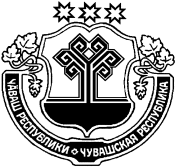 ЧǍВАШ РЕСПУБЛИКИÇĔРПӲ РАЙОНĔЧУВАШСКАЯ РЕСПУБЛИКАЦИВИЛЬСКИЙ РАЙОНÇĔРПӲ РАЙОНАДМИНИСТРАЦИЙĔЙЫШǍНУ2022 ç авӑн уйӑхĕн 26-мĕше 515 №Çĕрпÿ хулиАДМИНИСТРАЦИЯЦИВИЛЬСКОГО РАЙОНАПОСТАНОВЛЕНИЕ26 сентября 2022 года № 515г. Цивильск